Faculty CVQUALIFICATIONSDETAILS:CAREER DETAILS:SPECIALIZED TRAINING COURSES ATTENDED- (Last 3 Years)RESEARCH ACTIVITIES: NILPAPERS/JOURNALS PUBLISHED IN NATIONAL & INTERNATIONAL CONFERENCE:               NIL		List your publication details here.:- NIL						SIGNATUREName of Faculty:Ms. Sushama MangulalSolanki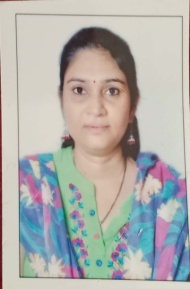 Present Position :Lecturer in ElectronicsEngineeringAddress:Government Polytechnic, Samangaon Road, Nashik Road, Nashik (M.S.), Pincode: 422 101.Mobile No.:7972230755E-Mail Id:      sushama_solanki1081@rediffmail.comSr. NoExaminationInstitute NameBoard/University% ofMarksClass Award1B.E ELECTRONICSS.S.V.P.S.COE DHULE.NMU64.64%FIRST CLASSSr.No.OrganizationDesignationDurationWork Done in Brief1S.S.V.P.S.COE DHULE.Lecturer in Electronics Engineering19/07/2004to31/10/2010Teaching 2Government Polytechnic, Jalgaon.Lecturer in Electronics Engineering01/11/2010To23/07/2017Teaching and Administrative3Government Polytechnic, NashikLecturer in Electronics Engineering24/07/2017toTill dateTeaching and AdministrativeSr.   No.Course TitleDurationVenueSponsored/     Approved by1Pedagogy -Management capacity & devlopement programme.1 week(17/9/16To21/9/16)Government Engineering Jalgaon.TEQIP II2Empowerment of women through Technical Education.1 week(08/01/18To12/01/18)NITTTRBhopalNITTTRBhopal3Industrial training for teacher 2 week(25/06/18To06/07/18)NITTTRBhopalNITTTRBhopal